Конспект непосредственно  образовательной деятельности «Весенние цветы»Возрастная группа: средняяЦель: развитие связной речи по теме «Весна».Задачи:
а) образовательные задачи:- учить отвечать полными предложениями, отгадывать загадки
-учить детей составлять рассказ по опорным картинкам
-учить подбирать слова-определения к существительномуб) воспитательные задачи:- воспитывать умение слушать друг друга;
- воспитывать любовь к родной природе и бережного отношения к ней.в) развивающие: - развивать диалогическую речь 
-  развивать слуховое внимание;
-  упражнять в изменении слов при помощи суффиксов;
- упражнять в умении выявлять простейшие причинно следственные связи; обогащать словарный запас по теме «Приметы ранней весны»;
Ход 
Воспитатель: Здравствуй, Небо!                       Руки поднять вверхЗдравствуй, Солнце!                   Руками над головой описать большой кругЗдравствуй, Земля!                      Плавно опустить руки на коверЗдравствуй, планета Земля!       Описать большой круг над головойЗдравствуй, наша большая семья!Все ребята берутся за руки и поднимают их вверх.Сегодня утром я встретила почтальона, и он передал мне конверт. Я решила дождаться вас и посмотреть, что за письмо нам пришло. Да вот положила конверт, а куда не помню. Он был треугольной формы, синего цвета. Помогите мне его найти! (Предлагаю детям найти конверт по заданному признаку).Воспитатель: Хотите узнать, что там ? Давайте почитаем! 
(Предлагаю присесть и послушать)
Весело аукнула
Из лесу весна,
Ей медведь откликнулся
Проурчав со сна.
Поскакали зайки к ней,
Прилетел к ней грач;
Покатился ёжик вслед,
Как колючий мяч.
Всполошилась белочка,
Глянув из дупла, —
Дождалась пушистая
Света и тепла!
Гордо приосанился
Посветлевший бор;
На ветвях коричневых
Грянул птичий хор.
(Л. Аграчева)Воспитатель: О каком времени года говорится в стихотворении?Дети: О весне.Воспитатель: Совершенно верно. А какие приметы весны вы знаете?Дети: Тает снег, появляется зеленая трава, распускаются первые цветы…Воспитатель: Правильно. И я предлагаю вам вспомнить, как называются весенние цветы:1.На проталинках лесных
Видим цветики весны:
Беленькие, нежные
Первые...(подснежники).2.Желтый, белый, голубой;
На земле растут пустой.
У весны есть фокусы:
Распустились...(крокусы).3.Он спешит весне навстречу,
Я везде его замечу:
Жёлтенький кафтанчик
Носит...(одуванчик).
4. Под забором, у калитки,
Вот, смотри и не дыши:
Как горошины на нитке
Беленькие...(ландыши).                             Воспитатель: Растаял снег и на проталинах распустились подснежники. А скажите, подснежники можно рвать? Дети: Нет.Воспитатель: Почему?Дети: природу надо беречь и если каждый сорвет хотя бы один цветок, опустеют наши цветочные поляны( другие ответы детей)Воспитатель:  Да, Если я сорву цветок
Если ты сорвешь цветок
Если все: и я и ты
Если мы сорвем цветы
Опустеют все поляны
И не будет красоты!Воспитатель: А сейчас я предлагаю вам отдохнуть:	Дует ветер нам в лицо	Закачалось деревцо.	Ветер тиши, тише, тише…Деревцо все выше, выше… (дети выполняют движения согласно текста)Воспитатель: Ребята, посмотрите на картину, которую я вам принесла. Внимательно рассмотрите ее и составьте рассказ ( приложение 1)Дети составляют свои рассказы.Воспитатель: Молодцы, ребята, какие замечательные рассказы вы придумали. Воспитатель: А теперь давайте яркому солнышку весеннему поможем найти его лучики, цветочку - лепестки и листочки (приложение 2)Воспитатель: Давайте вспомним, о каком времени года мы сегодня говорили?Домашнее задание : детей учила заучивать стихи с помощью рисунков. Рисунок может быть ЛЮБЫМ, какой дети, вы сами понимаете под слова стихотворения. Выучить к ПЯТНИЦЕ (24.04.2020), КРАЙНИЙ СРОК (26.04.2020). Выслать видео в ветсапе.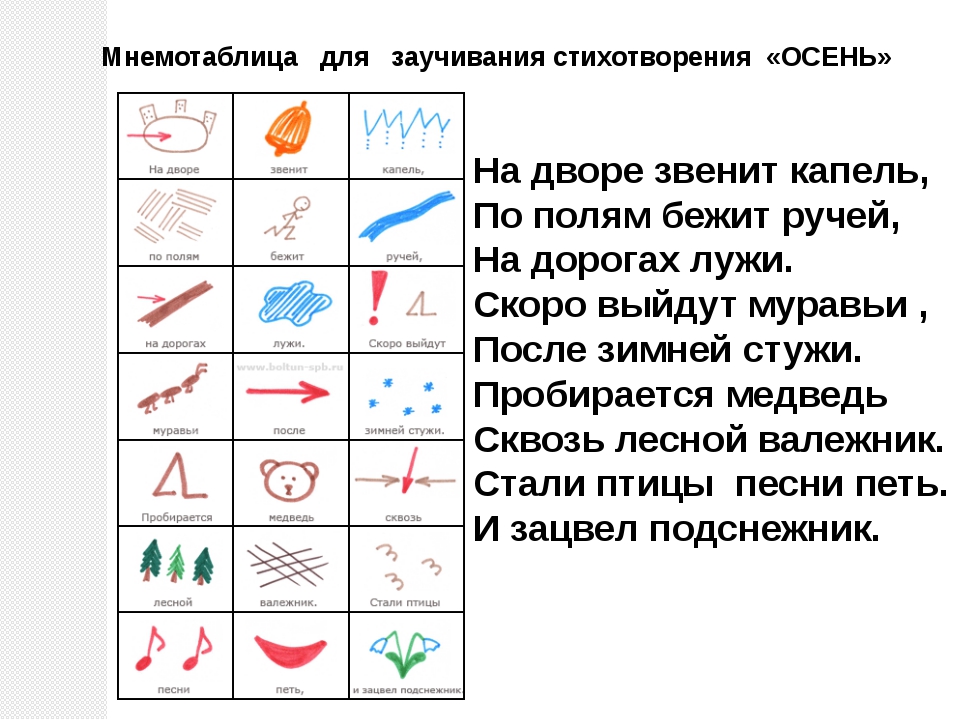 Приложение 1Картинка 1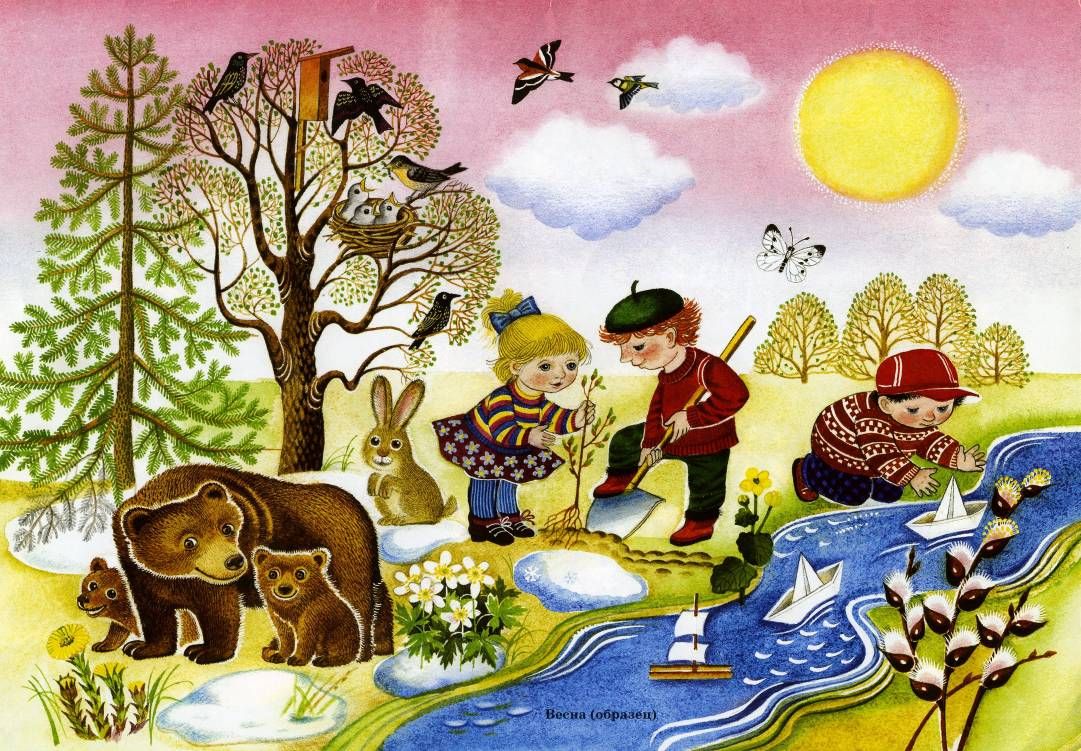 Картинка 2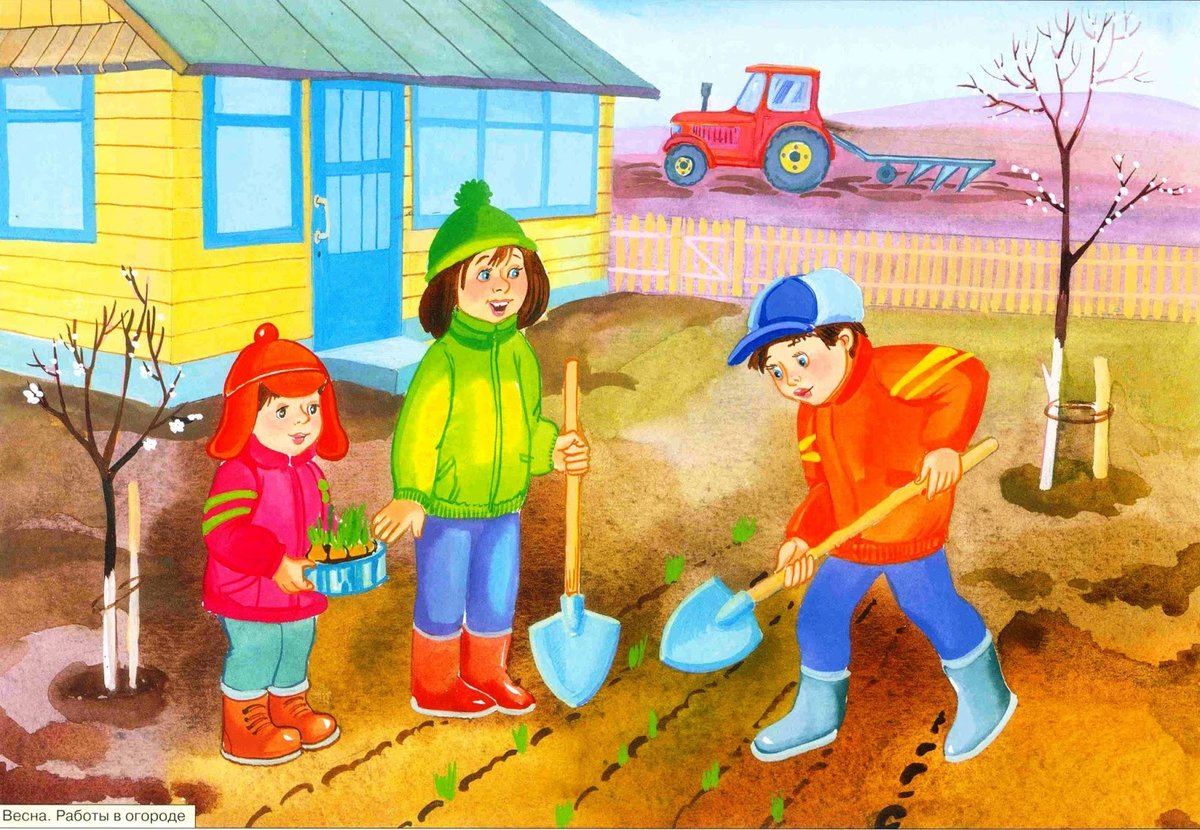 Приложение 2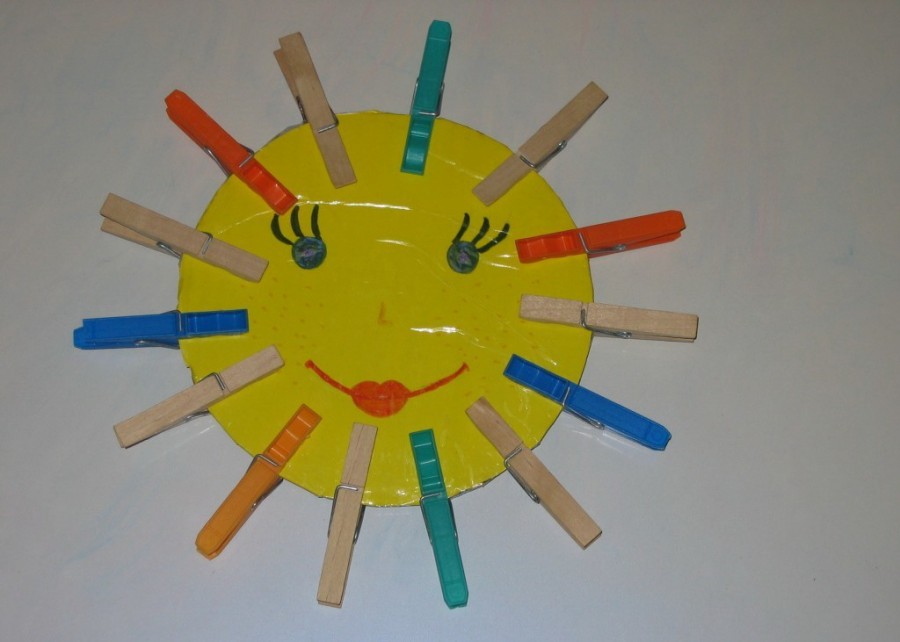 «Солнышко»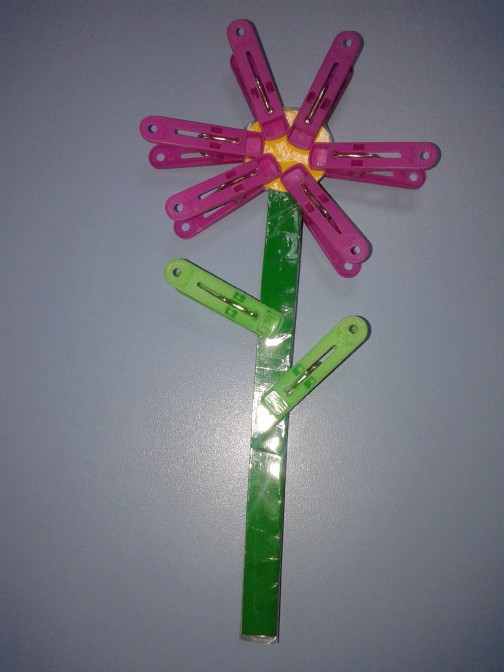 «Цветок»